European PowerEngland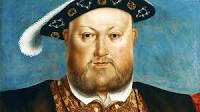 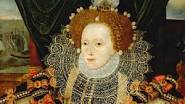 Henry VIIIFounded Anglican Church6 wivesBoosted English Naval powerElizabeth IDaughter of Henry VIISolidified Anglicanism as official religion in EnglandEncouraged exploration- CanadaSponsored Northern Renaissance figures such as William ShakespeareRepelled the Spanish Armada- invasion by SpanishFrance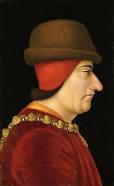 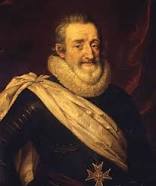 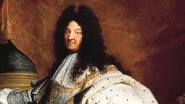 Louis XIConquered BurgundyHenry IVEnded French Wars of religionAllowed ProtestantismLouis XIV1661-1715Leader at age 5Built large army and navyBuilt the Versailles Place and made France one of the most impressive cities in EuropeAbsolute MonarchInvolved France in multiple WarsHoly Roman Empire (HRE)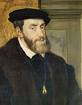 Charles V (See Crash Course World History 2)Habsburg Ruler who also governed SpainEncouraged the colonization of the AmericasWon Wars against the French and the TurksAttempted to oppose Martin Luther and Protestantism https://www.youtube.com/watch?v=MRYzW3BSj0ISpain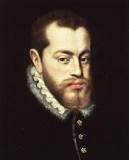 Phillip II (See Crash Course World History 1 on Spain)Son of Charles VFailed to conquer England during the Spanish Armada 1588Spain becomes the most powerful and wealthiest nation in Europe due to exploitation of the Americashttps://www.youtube.com/watch?v=rjhIzemLdosRussia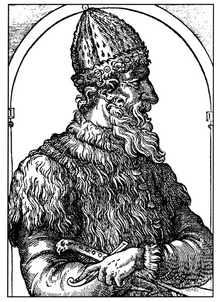 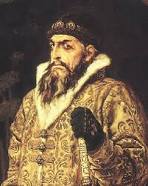 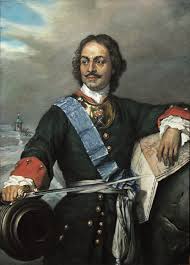 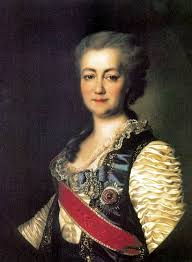 Prussia: (Small German State)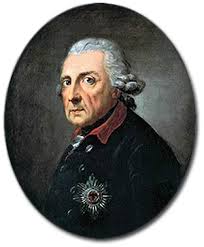 Austria: The HabsburgsIvan IIIKnown as Ivan the GreatThrew off Mongol rule in RussiaUnited Russia centered around the city of MoscowIvan IVKnown as Ivan the TerribleUsed extreme violence to take power over the noble classPeter the Great:Westernization of Russia after being left behind during the Renaissance Wins a War with SwedenFocus shifts from politics in Asia to Politics in EuropeCatherine the Great:Intellectual achievements and Military conquestsSee Crash Course World History 1 video for more detail. https://www.youtube.com/watch?v=etmRI2_9Q_AFrederick the Great 1740-1786General and skilled rulerEffective absolute monarchWon battles over Austria, France, and Russia during the Seven Years WarGreater dictatorship and decreased freedoms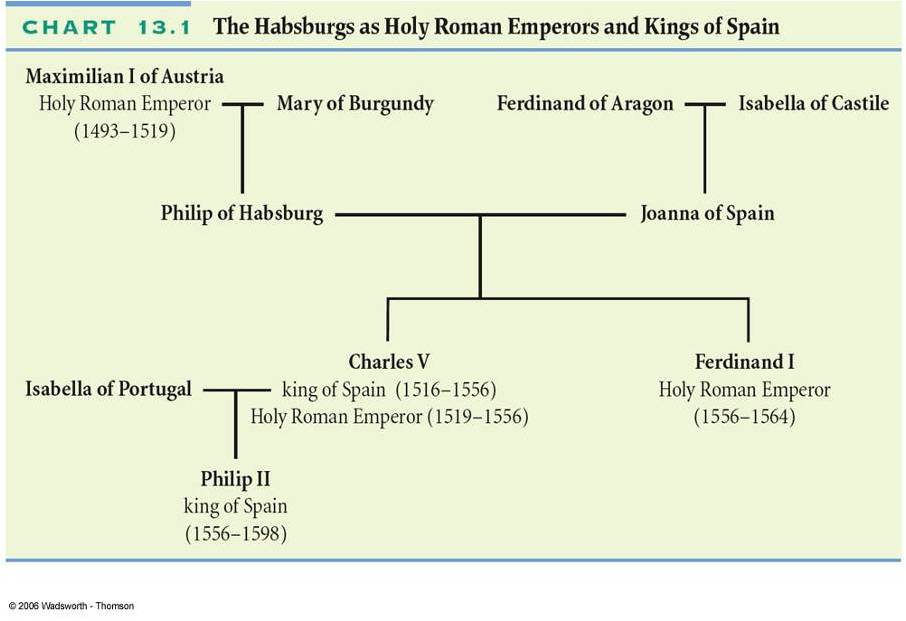 